Aufgabe 2: WassermusikFühre die folgenden Aufträge aus.1. Betrachte die Instrumentenbilder auf Seite 3.Bezeichne die Instrumente.Höre aufmerksam der Musik zu.2. Im Stück Wassermusik hörst du ein Orchester und Soloinstrumente. Was hörst du am Anfang, was nachher?Suche die passenden Instrumentenbilder, schneide sie aus und klebe sie in der richtigen Reihenfolge in das nachfolgende Schema der Wassermusik.Schema Wassermusik3. Achte auf die Melodie am Anfang. In wie viel Stimmen erklingt sie?Kreuze die richtige Aussage an.4. Die Anfangsmelodie besteht aus 2 unterschiedlichen Teilen (Formteile A/B).Höre genau hin und unterscheide sie.5. Dieselben Melodieteile spielt auch das Orchester. Erkennst du sie?Schreibe den entsprechenden Buchstaben A/B in die kleinen Kästchen unter dem Schema der Wassermusik in der richtigen Reihenfolge für die Formteile A und B (Auftrag 2).Die Anfangsmelodie erklingt:	 einstimmig 	 zweistimmig 	 dreistimmig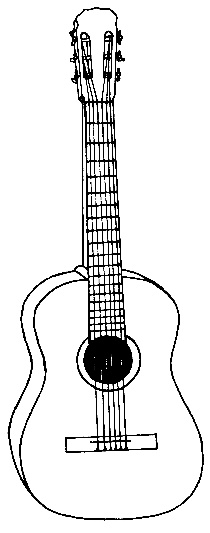 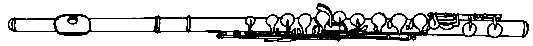 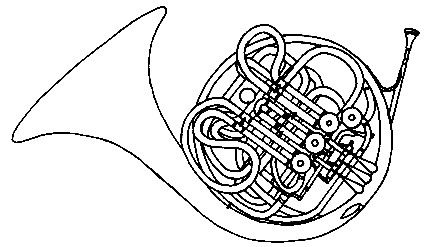 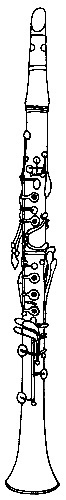 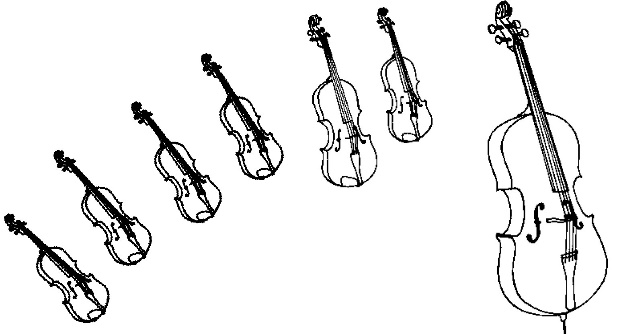 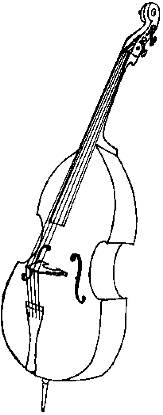 